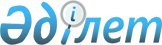 Орал қаласы әкімінің 2014 жылғы 17 ақпандағы № 3 "Орал қаласы аумағында сайлау учаскелерін құру туралы" шешіміне өзгеріс енгізу туралы
					
			Күшін жойған
			
			
		
					Батыс Қазақстан облысы Орал қаласы әкімінің 2015 жылғы 27 ақпандағы № 7 шешімі. Батыс Қазақстан облысының әділет департаментінде 2015 жылғы 2 наурызда № 3830 болып тіркелді. Күші жойылды - Батыс Қазақстан облысы Орал қаласы әкімінің 2015 жылғы 23 қазандағы № 30 шешімімен      Ескерту. Күші жойылды - Батыс Қазақстан облысы Орал қаласы әкімінің 23.10.2015 № 30 шешімімен (алғашқы ресми жарияланған күнінен бастап қолданысқа енгізіледі).

      "Қазақстан Республикасындағы сайлау туралы" 1995 жылғы 28 қыркүйектегі Қазақстан Республикасы Конституциялық заңының 23-бабына, "Қазақстан Республикасындағы жергілікті мемлекеттік басқару және өзін-өзі басқару туралы" 2001 жылғы 23 қаңтардағы Қазақстан Республикасы Заңының 33-бабына сәйкес және Орал қалалық (аумақтық) сайлау комиссиясының келісімі бойынша, қала әкімі ШЕШІМ ҚАБЫЛДАДЫ:

      1. Орал қаласы әкімінің 2014 жылғы 17 ақпандағы № 3 "Орал қаласы аумағында сайлау учаскелерін құру туралы" шешіміне (Нормативтік құқықтық актілерді мемлекеттік тіркеу тізілімінде № 3437 тіркелген, 2014 жылғы 13 наурызда "Жайық үні" газетінде жарияланған) өзгеріс енгізілсін:

      көрсетілген шешімнің қосымшасы осы шешімнің қосымшасына сәйкес жаңа редакцияда жазылсын.

      2. Орал қаласының сайлау учаскелерiндегі өзгерістер туралы сайлаушыларды бұқаралық ақпарат құралдары арқылы хабарландырсын.

      3. Орал қаласы әкімі аппараты басшысының орынбасары - мемлекеттік-құқықтық жұмыстар бөлімінің басшысы (М. Умралеев) осы шешімнің әділет органдарында мемлекеттік тіркелуін, "Әділет" ақпараттық-құқықтық жүйесінде және бұқаралық ақпарат құралдарында оның ресми жариялануын қамтамасыз етсін.

      4. Осы шешімнің орындалуын бақылау қала әкімінің орынбасары М. Қ. Сатыбалдиевқа жүктелсін.

      5. Осы шешім алғашқы ресми жарияланған күнінен бастап қолданысқа енгізіледі.



      "КЕЛIСIЛДI"
Орал қалалық (аумақтық)
сайлау комиссиясының
төрайымы
_____________А. Ә. Төкешева
27.02.2015 ж.

 Орал қаласы аумағындағы сайлау учаскелері      № 400 сайлау учаскесi

      Зачаган кенті, Жәңгір хан көшесi, 51, Қазақстан Республикасы Білім және ғылым министрлігінің "Жәңгiр хан атындағы Батыс Қазақстан аграрлық–техникалық университетi" шаруашылық жүргізу құқығындағы республикалық мемлекеттік кәсіпорны.

      "Орал-Атырау", "Орал-Саратов" жолдары аралығындағы көп қабатты тұрғын үйлердің құрылыстары.

      № 410 сайлау учаскесi

      Зачаган кенті, "№ 30 орта жалпы білім беретін мектеп" мемлекеттік мекемесі.

      "Болашақ", "Балауса" шағынаудандарындағы жеке тұрғын үй құрылыстары. Прудхоз елді мекені.

      № 415 сайлау учаскесi

      Достық-Дружба даңғылы, 162, Қазақстан Республикасы Білім және ғылым министрлігінің "Махамбет Өтемісов атындағы Батыс Қазақстан мемлекеттік университеті" шаруашылық жүргізу құқығындағы республикалық мемлекеттік кәсіпорны.

      Достық-Дружба даңғылы, 160, 162, Студенческая көшесі, 1А, 1Б, 3 тұрғын үйлер. 

      № 421 сайлау учаскесi

      Деркөл ауылы, Даля көшесі, Орал қаласының дене шынықтыру және спорт бөлімінің "Орал" спорт клубы" мемлекеттік коммуналдық қазыналық кәсіпорны. 

      ТЖЖ-1 және ТЖЖ-2 (тәптіштеп жоспарланған жоба) аудандарындағы жеке тұрғын үйлер. 

      № 427 сайлау учаскесі

      Зачаган кенті, "Көктем" шағынауданы, "Ахмет Байтұрсынов атындағы № 10 жалпы орта білім беретін мектеп" мемлекеттік мекемесі.

      "Арман" және "Көктем" шағынаудандарындағы жеке тұрғын үй құрылыстары.

      № 428 сайлау учаскесі

      Зачаган кенті, "Көктем" шағынауданы, "Ахмет Байтұрсынов атындағы № 10 жалпы орта білім беретін мектеп" мемлекеттік мекемесі.

      "Кең дала" және "Сары тау" шағынаудандарындағы жеке тұрғын үй құрылыстары.

      № 429 сайлау учаскесi

      Зачаган кенті, Жәңгір хан көшесi, 51, Қазақстан Республикасы Білім және ғылым министрлігінің "Жәңгiр хан атындағы Батыс Қазақстан аграрлық–техникалық университетi" шаруашылық жүргізу құқығындағы республикалық мемлекеттік кәсіпорны.

      Зачаган кентi, Жәңгір хан көшесiнен бұрынғы "Трансстрой" автокөлік кәсіпорны тұрғын аймағының батыс шекарасы бойымен оңтүстікке қарай Орал өзенiнiң жайылмасына дейін, Орал өзені жайылмасы бойымен батысқа қарай туристік базаға баратын автокөлік жолына дейін, туристiк базаға баратын автокөлiк жолының бойымен "Орал-Атырау" автотрассасына дейін және одан әрi Жәңгір хан көшесімен бұрынғы "Трансстрой" автокөлік кәсіпорны тұрғын аймағының батыс шекарасына дейін (Жәңгір хан көшесіндегі 65, 69, 71 тұрғын үйлерді қоспағанда). "Аул ученых" шағынауданындағы жеке тұрғын үй құрылыстары.

      № 430 сайлау учаскесi

      Меловые горки ауылы, "Орал қаласының білім беру бөлімінің № 18 мектеп–балабақша кешені" мемлекеттік мекемесі.

      Меловые горки ауылы. "Стеновик", "Комарово" саяжай серіктестігінің саяжай үйлері.

      № 431 сайлау учаскесi

      Круглоозерный кентi, "Круглоозерный орта жалпы білім беретін мектеп" мемлекеттік мекемесі.

      Круглоозерный кенті.

      № 432 сайлау учаскесi

      Серебряково ауылы, "Серебряково жалпы орта білім беретін мектебi" мемлекеттік мекемесі.

      Серебряково ауылы.

      № 433 сайлау учаскесi

      Зачаган кентi, Саратовская көшесi, 28, "№ 20 орта жалпы білім беретін мектеп" мемлекеттік мекемесі.

      Зачаган кентi, Жәңгір хан көшесiнен 2-Линейная көшесi бойымен кенттiң солтүстiк шекарасына дейін, кенттiң солтүстiк шекарасы бойымен Шаған өзенi жайылмасына дейін, Шаған өзенi жайылмасы бойымен Жәңгір хан көшесiне дейін, Жәгір хан көшесiмен 2-Линейная көшесiне дейін (25-Чапаевская дивизия көшесіндегі 13, 2-Линейная көшесіндегі, 1/1, 1/3, Саратовская көшесіндегі, 26, Темиртауская, 19, 19/1, 21 тұрғын үйлердi қоспағанда).

      № 434 сайлау учаскесi

      Зачаган кенті, Жәңгір хан көшесi, 50, "М. Горький атындағы Орал қалалық кітапхана" мемлекеттік мекемесі.

      Зачаган кентi, Жәңгір хан көшесiнен бұрынғы "Трансстрой" автокөлік кәсіпорны тұрғын аймағының батыс шекарасы бойымен оңтүстiкке қарай Орал өзенi жайылмасына дейін, Орал өзенi жайылмасы бойымен шығысқа қарай және одан әрi Шаған өзенi жайылмасы бойымен Жәңгір хан көшесiне дейін, Жәңгір хан көшесiмен бұрынғы "Трансстрой" автокөлік кәсіпорны тұрғын аймағының батыс шекарасына дейін.

      № 435 сайлау учаскесi

      Зачаган кенті, "№ 30 орта жалпы білім беретін мектеп" мемлекеттік мекемесі.

      Зачаган кентi, Х. Доспанова көшесiнен "Орал-Саратов" трассасы бойымен кенттiң батыс шекарасына дейін, кенттiң батыс шекарасы бойымен Энтузиасттар көшесiне дейін, Энтузиасттар көшесiмен Х. Доспанова көшесiне дейін. 

      № 436 сайлау учаскесі

      Зачаган кенті, Жәңгір хан көшесі, 67, Батыс Қазақстан облысының әкімдігі денсаулық сақтау басқармасының "Батыс Қазақстан медициналық колледжі" мемлекеттік коммуналдық қазыналық кәсіпорны.

      Зачаган кенті, Жәңгір хан көшесіндегі 65, 69, 71 тұрғын үйлер. "Жақсы ауыл" шағынауданындағы жеке тұрғын үй құрылыстары. "Зачаганский" саяжай серіктестігінің саяжай үйлері.

      № 437 сайлау учаскесi

      Зачаган кенті, Жәңгір хан көшесі, 54, Батыс Қазақстан облысы әкімдігі білім басқармасының "М.Өтемісұлы атындағы облыстық сауықтыру мектеп-интернаты" коммуналдық мемлекеттік мекемесі. 

      Зачаган кентi, Жәңгір хан көшесiнен "Орал-Саратов" трассасы бойымен Х. Доспанова көшесіне дейін, Х. Доспанова көшесiмен Энтузиасттар көшесiне дейін, Энтузиасттар көшесiмен 2-Линейная көшесiне дейін, 2-Линейная көшесiмен Жәңгір хан көшесіне дейін (2-Линейная көшесіндегі, 1/1, 1/3, Саратовская көшесіндегі, 26, Темиртауская көшесіндегі, 19, 19/1, 21 тұрғын үйлерді қосқанда).

      № 438 сайлау учаскесі

      Зачаган кенті, Х. Доспанова көшесі, 2/1, Батыс Қазақстан облысының әкімдігі денсаулық сақтау басқармасының шаруашылық жүргізу құқығындағы "Облыстық көпсалалы балалар ауруханасы" мемлекеттік коммуналдық мекемесі.

      Батыс Қазақстан облысының әкімдігі денсаулық сақтау басқармасының шаруашылық жүргізу құқығындағы "Облыстық көпсалалы балалар ауруханасы" мемлекеттік коммуналдық мекемесі.

      № 439 сайлау учаскесі

      М. Жүнісов көшесі, 12, "№ 1 орта жалпы білім беретін мектебі" мемлекеттік мекемесі.

      Чагано-Набережная көшесінен Е. Пугачев көшесі бойымен Құрманғазы көшесіне дейін, Құрманғазы көшесімен Орал өзенінің жайылмасына дейін, Орал және Шаған өзендері жайылмаларымен Чагано-Набережная көшесіне дейін, Чагано-Набережная көшесiмен Е. Пугачев көшесiне дейiн, Учужный затонды қосқанда.

      № 440 сайлау учаскесі

      Достық-Дружба даңғылы, 162, Қазақстан Республикасы Білім және ғылым министрлігінің "Махамбет Өтемісов атындағы Батыс Қазақстан мемлекеттік университеті" шаруашылық жүргізу құқығындағы республикалық мемлекеттік кәсіпорны.

      Достық-Дружба даңғылынан В. Чапаев көшесі бойымен Құрманғазы көшесiне дейін, Құрманғазы көшесiмен Е. Пугачев көшесiне дейін, Е. Пугачев көшесімен Достық-Дружба даңғылына дейін, Достық-Дружба даңғылымен В.Чапаев көшесiне дейін. Батыс Қазақстан облысының әкімдігі денсаулық сақтау басқармасының "Облыстық тері-венерологиялық диспансері" шаруашылық жүргізу құқығындағы мемлекеттік коммуналдық кәсіпорны. (Достық-Дружба даңғылы, 160, 162, Студенческая көшесі, 1А, 1Б, 3 тұрғын үйлерді қоспағанда)

      № 441 сайлау учаскесi

      Мұхит көшесi, 2/1, "№ 43 орта жалпы білім беретін мектеп" мемлекеттік мекемесі.

      Дәулеткерей көшесi бойымен Құрманғазы көшесiнен Перевалочно-Набережная көшесiне дейін, Перевалочно-Набережная көшесiмен Орал өзенiне дейін, Орал өзенi бойымен Некрасова көшесiне дейін, Некрасова көшесiмен Құрманғазы көшесіне дейін, Құрманғазы көшесімен Дәулеткерей көшесiне дейін.

      № 442 сайлау учаскесі

      Ә. Кердері көшесi, 26, Батыс Қазақстан облысының әкімдігі денсаулық сақтау басқармасының "Облыстық наркологиялық мамандандырылған емдеу-профилактикалық мекемесі" мемлекеттік коммуналдық қазыналық кәсіпорны.

      Батыс Қазақстан облысының әкімдігі денсаулық сақтау басқармасының "Облыстық наркологиялық мамандандырылған емдеу-профилактикалық мекемесі" мемлекеттік коммуналдық қазыналық кәсіпорны.

      № 443 сайлау учаскесi

      Некрасов көшесi, 16/1, "Әлия Молдағулова атындағы № 38 мектеп-лицей" мемлекеттік мекемесі.

      Чагано-Набережная көшесiнен В. Чапаев көшесі бойымен Достық-Дружба даңғылына дейін, Достық-Дружба даңғылымен Е. Пугачев көшесiне дейін, Е. Пугачев көшесі бойымен Чагано-Набережная көшесiне дейін, Чагано-Набережная көшесiмен В. Чапаев көшесiне дейін.

      № 444 сайлау учаскесi

      Ғ. Қараш көшесi, 12, "Орал гуманитарлық колледжі" мемлекеттік емес мекемесі.

      Дәулеткерей көшесi бойымен Чагано-Набережная көшесiнен Достық-Дружба даңғылына дейін, Достық-Дружба даңғылымен Е. Чапаев көшесiне дейін, Е. Чапаев көшесi бойымен Чагано-Набережная көшесiне дейін, Чагано-Набережная көшесiмен Дәулеткерей көшесiне дейін.

      № 445 сайлау учаскесi

      А. Карев көшесi, 24, "А. С. Макаренко атындағы № 6 орта жалпы білім беретін мектеп" мемлекеттік мекемесі.

      А. Карев көшесi бойымен Достық-Дружба даңғылынан Құрманғазы көшесiне дейін, Құрманғазы көшесiмен Е. Чапаев көшесiне дейін, Е. Чапаев көшесiмен Достық-Дружба даңғылына дейін, Достық-Дружба даңғылымен А. Карев көшесiне дейін.

      № 446 сайлау учаскесi

      Достық-Дружба даңғылы, 173, Батыс Қазақстан облысы білім басқармасының "Ж. Досмұхамедов атындағы педагогикалық колледжi" мемлекеттік коммуналдық қазыналық кәсіпорны.

      Д. Нүрпейісова көшесi бойымен Чагано-Набережная көшесiнен Достық-Дружба даңғылына дейін, Достық-Дружба даңғылымен Дәулеткерей көшесiне дейін, Дәулеткерей көшесiмен Чагано-Набережная көшесiне дейін, Чагано-Набережная көшесiмен Д. Нүрпейісова көшесiне дейін.

      № 447 сайлау учаскесi

      Д. Нүрпейісова көшесi, 17, "Батыс Қазақстан облысының әкімдігі мәдениет, мұрағаттар және құжаттама басқармасының А. Н. Островский атындағы драма театры" мемлекеттік коммуналдық қазыналық кәсіпорны.

      Л. Толстой көшесi бойымен Достық-Дружба даңғылынан Құрманғазы көшесiне дейін, Құрманғазы көшесiмен А. Карев көшесiне дейін, А. Карев көшесiмен Достық-Дружба даңғылына дейін, Достық-Дружба даңғылымен Л. Толстой көшесiне дейін.

      № 448 сайлау учаскесi

      Сарайшық көшесi, 27/1, "Аншлаг" жауапкершілігі шектеулі серіктестігі.

      Л. Толстой көшесi бойымен Приречная көшесiнен Достық-Дружба даңғылына дейін, Достық-Дружба даңғылымен Д. Нүрпейісова көшесiне дейін, Д. Нүрпейісова көшесiмен Чагано-Набережная көшесiне дейін, Чагано-Набережная көшесiмен және одан әрi Приречная көшесiмен Л. Толстой көшесiне дейін.

      № 449 сайлау учаскесi

      Т. Масин көшесi, 37/4, "№ 3 орта жалпы білім беретін мектеп" мемлекеттік мекемесі.

      С. Сейфуллин көшесi бойымен Қ. Рысқұлбеков көшесiнен С. Есқалиев көшесiне дейін, С. Есқалиев көшесiмен Л. Толстой көшесiне дейін, Л. Толстой көшесiмен Приречная көшесiне дейін, Приречная көшесiмен және одан әрi Қ. Рысқұлбеков көшесi бойымен С. Сейфуллин көшесiне дейін.

      № 450 сайлау учаскесi

      А. Құсайынов көшесi, 38, Батыс Қазақстан облыстық білім басқармасының "Құрманғазы атындағы саз колледжі" мемлекеттік коммуналдық қазыналық кәсіпорны.

      Евразия даңғылы бойымен Стадионный тұйығынан Достық-Дружба даңғылына дейін, Достық-Дружба даңғылымен М. Ықсанов көшесiне дейін (Достық-Дружба даңғылы, 203 тұрғын үйді қоспағанда), М. Ықсанов көшесiмен С. Есқалиев көшесiне дейін, С. Есқалиев көшесi бойымен С. Сейфуллин көшесiне дейін және одан әрі Шаған өзенi жайылмасына дейін, Шаған өзенi жайылмасымен Стадионнный тұйығына дейін.

      № 451 сайлау учаскесi

      М. Ықсанов көшесі, 71, Орал қаласы әкімдігі білім бөлімінің "Д. Нұрпейісова № 1 балалар саз мектебі" мемлекеттік коммуналдық қазыналық кәсіпорны.

      Евразия даңғылы бойымен Достық-Дружба даңғылынан Х. Чурин көшесiне дейін, Х. Чурин көшесiмен А. Құсайынов көшесiне дейін, А. Құсайынов көшесiмен М. Жүнісов көшесiне дейін, М. Жүнісов көшесiмен М. Ықсанов көшесiне дейін, М. Ықсанов көшесiмен Достық-Дружба даңғылына дейін, Достық–Дружба даңғылымен Евразия даңғылына дейін (Достық-Дружба даңғылы, 203 тұрғын үйді қосқанда). М. Ықсанов көшесiндегi 73, 73/1, 73/2, Қ. Аманжолов көшесiндегi 105, 111, Достық-Дружба даңғылындағы 203, 206, Евразия даңғылындағы 50, 52, 52/1, 54, 54/1, 56, 60, 60/1 тұрғын үйлер.

      № 452 сайлау учаскесі

      "Жеңіс" шағынауданы 5, Батыс Қазақстан облысы әкімдігі дене шынықтыру және спорт басқармасының "Су спорты түрлері бойынша балалар-жасөспірімдер спорт мектебі" мемлекеттік коммуналдық қазыналық кәсіпорны.

      "Астана", "Жаңа орда" шағынаудандарындағы тұрғын үйлер және "Байтерек" шағынаудандағы жеке тұрғын үй құрылыстары.

      № 453 сайлау учаскесi

      "Самал" шағынауданы 72, Орал қаласы әкімдігінің "№ 37 жалпы орта білім беретін мектеп" коммуналдық мемлекеттік мекемесі.

      Яблоневая көшесi бойымен Московская көшесiнен Тәуелсіздік көшесiне дейін, Тәуелсіздік көшесiнен шағынауданының солтүстiк-шығыс бөлігі бойымен Самал көшесiне дейін, Самал көшесiмен Алаш көшесiне дейін, Алаш көшесiмен А. Абдолов көшесіне дейін, А. Абдолов көшесімен Б. Момышұлы көшесіне дейін, Б. Момышұлы көшесімен Соколинная көшесiне дейін, Соколинная көшесiмен "Орал-Кирсанов" трассасына дейін, "Орал-Кирсанов" трассасымен Қызылжар көшесіне дейін, Қызылжар көшесімен Московская көшесіне дейін, Московская көшесімен Яблоневая көшесiне дейін. "Жұлдыз" шағынауданының тұрғын үйлері.

      № 454 сайлау учаскесі

      Московская көшесі, 10, "№ 42 "Ақ ниет" гимназиясы" мемлекеттік мекемесі.

      5 шағынаудандағы тұрғын үйлер.

      № 455 сайлау учаскесі

      "Жаңа Орда" шағынауданы 30, "Орал қаласының білім беру бөлімінің № 46 жалпы орта білім беретін мектеп" коммуналдық мемлекеттік мекемесі.

      Московская көшесiнен С. Датов көшесi бойымен Светлая көшесiне дейін, Светлая көшесiмен Согласия көшесiне дейін, Согласия көшесiмен Кеңдала көшесiне дейін, Кеңдала көшесiмен Преображенская көшесіне дейін, Преображенская көшесiмен Надежда көшесiне дейін, Надежда көшесімен Яблоневая көшесіне дейін, Яблоневая көшесімен Московская көшесіне дейін, Московская көшесімен С. Датов көшесіне дейін.

      № 456 сайлау учаскесi

      М. Ықсанов көшесi, 75, "№ 21 орта жалпы білім беретін мектеп" мемлекеттік мекемесі.

      Евразия даңғылы бойымен Х. Чурин көшесiнен Құрманғазы көшесiне дейін, Құрманғазы көшесiмен М. Ықсанов көшесiне дейін (Құрманғазы көшесіндегі 150, 152, 154 тұрғын үйлердi қосқанда), М. Ықсанов көшесiмен М. Жүнісов көшесiне дейін, М. Жүнісов көшесiмен А. Құсайынов көшесiне дейін, А. Құсайынов көшесiмен Х. Чурин көшесiне дейін, Х. Чурин көшесiмен Евразия даңғылына дейін. Құрманғазы көшесiндегi 150, 152, 154, 161, 163, 165, М. Ықсанов көшесiндегi 75, 87, 87/1, 89, Х. Чурин көшесiндегі 136, Евразия даңғылындағы 64 тұрғын үйлер.

      № 457 сайлау учаскесi

      Алмазов көшесi, 65, "№ 17 орта жалпы білім беретін мектебі" мемлекеттік мекемесі.

      М. Мәметова көшесi бойымен Қ. Аманжолов көшесiнен М. Жүнісов көшесiне дейін, М. Жүнісов көшесiмен Алмазов көшесiне дейін, Алмазов көшесiмен Х. Чурин көшесiне дейін, Х. Чурин көшесiмен Евразия даңғылына дейін, Евразия даңғылымен Қ. Аманжолов көшесiне дейін, Қ. Аманжолов көшесiмен М. Мәметова көшесiне дейін. М. Мәметова көшесiндегi 52, 54, М. Жүнісов көшесiндегi 177, 179, 180, Алмазов көшесiндегi 58, 58"а", 60, 63, Қ. Аманжолов көшесiндегi 123/1, 125, 125/1, 133, 135, 137, 139, 141, 162, 170, 175, 175/1, Евразия даңғылындағы 37, 39 тұрғын үйлер.

      № 458 сайлау учаскесi

      Алмазов көшесi, 67, "№ 19 орта жалпы білім беретін мектебі" мемлекеттік мекемесі.

      М. Мәметова көшесi бойымен М. Жүнісов көшесiнен Құрманғазы көшесiне дейін, Құрманғазы көшесiмен Евразия даңғылына дейін, Евразия даңғылымен Х. Чурин көшесiне дейін, Х. Чурин көшесiмен Алмазов көшесiне дейін, Алмазов көшесiмен М. Жүнісов көшесiне дейін, М. Жүнісов көшесiмен М. Мәметова көшесiне дейін. М. Мәметова көшесiндегi 54/1, 54/2, 56, Құрманғазы көшесiндегi 167, 169, 171, 173, 175, 177, Х. Чурин көшесiндегi 119, 119/1, 123, 160, 162, Алмазов көшесiндегi 62, 69, М. Жүнісов көшесiндегi 178, 184, 186, Евразия даңғылындағы 49, 51 тұрғын үйлер.

      № 459 сайлау учаскесi

      М. Мәметова көшесi, 81, "КазИИТУ" Ғылыми-өндірістік кешен" қауымдастығының заңды тұлғалардың бірлестігі.

      М. Мәметова көшесi бойымен Құрманғазы көшесiнен Мұхит көшесiне дейін (Құрманғазы көшесіндегі 192, 194, 196, 198, Мұхит көшесіндегі 130, 134 тұрғын үйлерді қосқанда), Мұхит көшесiмен Алмазов көшесiне дейін, Алмазов көшесiмен Құрманғазы көшесiне дейін, Құрманғазы көшесiмен М. Мәметова көшесiне дейін.

      № 460 сайлау учаскесi

      М. Ықсанов көшесi, 111, "№ 7 орта жалпы білім беретін мектеп" мемлекеттік мекемесі.

      Евразия даңғылы бойымен Құрманғазы көшесiнен А. Скоробогатов көшесiне дейін, А. Скоробогатов көшесiмен А. Құсайынов көшесiне дейін, А. Құсайынов көшесiмен О. Исаев көшесiне дейін, О. Исаев көшесiмен С. Сейфуллин көшесiне дейін, С. Сейфуллин көшесiмен Құрманғазы көшесiне дейін, Құрманғазы көшесiмен Евразия даңғылына дейін (Құрманғазы көшесіндегі 150, 152, 154 тұрғын үйлердi қоспағанда). Ә. Кердері көшесiндегi 129, 131, 133, 135, 136, М. Ықсанов көшесiндегi 52, 68, 100, Мұхит көшесiндегi 95, 95/1, Құрманғазы көшесiндегi 112, 112/1 тұрғын үйлер, Евразия даңғылындағы 86, 88, 88/1 тұрғын үйлер.

      № 461 сайлау учаскесi

      Ә. Әйтиев көшесi, 72 "А", Батыс Қазақстан облысы әкімдігі дене шынықтыру және спорт басқармасының "Облыстық жоғарғы спорттық шеберлігі мектебі" мемлекеттік коммуналдық қазыналық кәсіпорны.

      Евразия даңғылы бойымен А. Скоробогатов көшесiнен Ростошинская көшесiне дейін, Ростошинская көшесiмен Перевалочно-Набережная көшесiне дейін, Перевалочно-Набережная көшесiмен М. Ықсанов көшесiне дейін, М. Ықсанов көшесiмен О. Исаев көшесiне дейін, О. Исаев көшесiмен А. Құсайынов көшесiне дейін, А. Құсайынов көшесiмен А. Скоробогатов көшесiне дейін, А. Скоробогатов көшесiмен Евразия даңғылына дейін.

      № 462 сайлау учаскесi

      Құрманғазы көшесі, 156/2, Батыс Қазақстан облысы әкімдігі дене шынықтыру және спорт басқармасының "Жекпе-жек спорты түрлерінен олимпиада резервінің мамандандырылған балалар мен жасөспірімдер мектебі" мемлекеттік коммуналдық қазыналық кәсіпорны.

      Алмазов көшесi бойымен Құрманғазы көшесiнен Мұхит көшесiне дейін, Мұхит көшесiмен Р. Егізбаев көшесiне дейін, Р. Егізбаев көшесiмен О. Исаев көшесiне дейін, О. Исаев көшесiмен Евразия даңғылына дейін, Евразия даңғылымен Құрманғазы көшесiне дейін, Құрманғазы көшесiмен Алмазов көшесiне дейін.

      № 463 сайлау учаскесi

      Евразия даңғылы, 87, "М. Б. Ықсанов атындағы № 36 орта жалпы білім беретін мектеп" мемлекеттік мекемесі.

      Р. Егізбаев көшесi бойымен О. Исаев көшесiнен Ростошинская көшесiне дейін, Ростошинская көшесiмен Евразия даңғылына дейін, Евразия даңғылымен О. Исаев көшесiне дейін, О. Исаев көшесiмен Р. Егізбаев көшесiне дейін.

      № 464 сайлау учаскесі

      Мұхит көшесi, 124, Қазақстан Республикасының Ішкі істер министрілігі Қылмыстық-атқару жүйесі комитетінің "РУ-170/1 мекемесі" республикалық мемлекеттік мекемесі.

      Қазақстан Республикасының Ішкі істер министрілігі Қылмыстық–атқару жүйесі комитетінің "РУ-170/1 мекемесі" республикалық мемлекеттік мекемесі.

      № 465 сайлау учаскесi

      Ж. Молдағалиев көшесi, 35/1, "№ 40 орта жалпы білім беретін мектебі" мемлекеттік мекемесі.

      Құрманғазы көшесiнен Л. Толстой көшесі бойымен Перевалочно-Набережная көшесiне дейін, Перевалочно-Набережная көшесiмен Дәулеткерей көшесiне дейін, Дәулеткерей көшесiмен Құрманғазы көшесiне дейін, Құрманғазы көшесiмен Л. Толстой көшесiне дейін.

      № 466 сайлау учаскесi

      Т. Масин көшесi, 48/1, Батыс Қазақстан облысының әкімдігі білім басқармасының "Орал газ, мұнай және салалық технологиялар колледжi" мемлекеттік коммуналдық қазыналық кәсіпорны.

      М. Ықсанов көшесi бойымен С. Есқалиев көшесiнен Құрманғазы көшесiне дейін (Құрманғазы көшесiндегi 100, 102, 104, 106, 108, 110 тұрғын үйлердi қосқанда), Құрманғазы көшесiмен Л. Толстой көшесiне дейін, Л. Толстой көшесiмен С. Есқалиев көшесiне дейін, С. Есқалиев көшесiмен М. Ықсанов көшесiне дейін.

      № 467 сайлау учаскесi

      Мұхит көшесi, 55, "Жайық Пресс" жауапкершілігі шектеулі серіктестігі.

      Құрманғазы көшесінен С. Сейфуллин көшесi бойымен О. Исаев көшесiне дейін, О. Исаев көшесiмен М. Ықсанов көшесiне дейін, М. Ықсанов көшесiмен Перевалочно-Набережная көшесiне дейін, Перевалочно-Набережная көшесiмен Л. Толстой көшесiне дейін, Л. Толстой көшесiмен Құрманғазы көшесiне дейін, Құрманғазы көшесiмен (Құрманғазы көшесіндегі 100, 102, 104, 106, 108, 110 тұрғын үйлердi қоспағанда) С. Сейфуллин көшесiне дейін.

      № 468 сайлау учаскесі

      Н. Савичев көшесi, 85, Батыс Қазақстан облысының әкімдігі денсаулық сақтау басқармасының шаруашылық жүргізу құқығындағы "Облыстық клиникалық ауруханасы" мемлекеттік коммуналдық кәсіпорны.

      Батыс Қазақстан облысының әкімдігі денсаулық сақтау басқармасының шаруашылық жүргізу құқығындағы "Облыстық клиникалық ауруханасы" мемлекеттік коммуналдық кәсіпорны.

      № 469 сайлау учаскесі

      Ахмиров көшесi, 4, Батыс Қазақстан облысының әкімдігі денсаулық сақтау басқармасының шаруашылық жүргізу құқығындағы "Облыстық перинаталдық орталығы" мемлекеттік коммуналдық кәсіпорны.

      Батыс Қазақстан облысының әкімдігі денсаулық сақтау басқармасының шаруашылық жүргізу құқығындағы "Облыстық перинаталдық орталығы" мемлекеттік коммуналдық қазыналық кәсіпорны.

      № 470 сайлау учаскесi

      Ә. Молдағұлова көшесi, 22, Қазақстан Республикасы Өңірлік даму министрлігінің Жер ресурстарын басқару комитетінің "Жер кадастры ғылыми-өндірістік орталығы" шаруашылық жүргізу құқығындағы республикалық мемлекеттік кәсіпорны.

      Бұрынғы жиһаз фабрикасы аумағының шығыс шекарасынан "Орал-Илецк" темiр жол желiсiнiң бойымен И. Куличев көшесiне дейін, И. Куличев көшесiмен А. Щурихин көшесiне дейін, А. Щурихин көшесiмен Р. Егізбаев көшесiне дейін, Р. Егізбаев көшесiмен Мұхит көшесiне дейін, Мұхит көшесiмен М. Мәметова көшесіне дейін (Мұхит көшесіндегі 130, 134 үйлерді қоспағанда), М. Мәметова көшесімен Құрманғазы көшесіне дейін, Құрманғазы көшесiмен Ә. Молдағұлова көшесiне дейін (Құрманғазы көшесіндегі 192, 194, 196, 198 үйлерді қоспағанда), Ә. Молдағұлова көшесiмен бұрынғы жиһаз фабрикасы аумағының шығыс шекарасына дейін.

      № 471 сайлау учаскесi

      Жезказганская көшесi, 1, "№ 25 орта жалпы білім беретін мектебі" мемлекеттік мекемесі.

      Деповская көшесi бойымен И. Куличев көшесiнен Арал көшесiне дейін, Арал көшесiмен Молдавская көшесіне дейін, Молдавская көшесімен Ярославская көшесiне дейін, Ярославская көшесiмен Мельничная көшесiне дейін (Ярославская көшесіндегі 10 үйді қоспағанда), Мельничная көшесiмен Евразия даңғылына дейін, Евразия даңғылымен Ростошинская көшесiне дейін, Ростошинская көшесiмен Р. Егізбаев көшесiне дейін, Р. Егізбаев көшесiмен А. Щурихин көшесiне дейін, А. Щурихин көшесiмен И. Куличев көшесiне дейін, И. Куличев көшесiмен Деповская көшесiне дейін.

      № 472 сайлау учаскесi

      Еуразия даңғылы, 238, Батыс Қазақстан облысы әкімдігінің білім басқармасының "Орал политехникалық колледжі" мемлекеттік коммуналдық қазыналық кәсіпорны.

      Ростошинская көшесi бойымен Набережная Старица көшесiнен Евразия даңғылына дейін, Евразия даңғылымен Мельничная көшесiне дейін, Мельничная көшесiмен Ярославская көшесiне дейін (Ярославская көшесіндегі 10 үйді қосқанда), Ярославская көшесiмен Молдавская көшесiне дейін, Молдавская көшесiмен Арал көшесіне дейін, Арал көшесімен Деповская көшесіне дейін, Деповская көшесімен Набережная Старица көшесiне дейін, Набережная Старица көшесi бойымен Ростошинская көшесiне дейін.

      № 473 сайлау учаскесі

      Карбышев көшесі, 60, "Орал қаласы әкімдігі Орал қаласы мәдениет және тілдерді дамыту бөлімінің "Жастар мәдениет үйі" мемлекеттік коммуналдық қазыналық кәсіпорны.

      "Орал-Саратов" теміржол желісінен И. Зрелов көшесі бойымен Пионерская көшесіне дейін, Пионерская көшесімен Партизанская көшесіне дейін, Партизанская көшесімен Г. Губаров көшесіне дейін, Г. Губаров көшесімен Ғ. Құрманғалиев көшесіне дейін, Ғ. Құрманғалиев көшесімен Карбышев көшесіне дейін, Карбышев көшесімен Абылхаир хан даңғылына дейін, Абылхаир хан даңғылымен "Орал-Саратов" теміржол желісіне дейін, "Орал-Саратов" теміржол желісімен И. Зрелов көшесіне дейін.

      № 474 сайлау учаскесі

      Ғ. Құрманғалиев көшесi, 1/3, "Жұмыспен қамту және әлеуметтік бағдарламалар бөлімінің белгілі тұрағы жоқ тұлғаларға арналған әлеуметтік бейімделу орталығы" коммуналдық мемлекеттік мекемесі.

      "Жұмыспен қамту және әлеуметтік бағдарламалар бөлімінің белгілі тұрағы жоқ тұлғаларға арналған әлеуметтік бейімделу орталығы" коммуналдық мемлекеттік мекемесі.

      № 475 сайлау учаскесi

      Евразия даңғылы, 31/2, Орал қаласы әкімдігінің "М. Маметова атындағы № 27 физика-математика бағытындағы мектеп-лицей" коммуналдық мемлекеттік мекемесі.

      А. Тайманов көшесi бойымен Батыс Қазақстан облысының әкімдігі білім басқармасының "Орал" Сервис" технологиялық колледжі" мемлекеттік коммуналдық қазыналық кәсіпорны аумағының оңтүстiк шекарасынан Н. Сдықов көшесiне дейін, Н. Сдықов көшесiмен С. Есқалиев көшесiне дейін, С. Есқалиев көшесiмен Евразия даңғылына дейін, Евразия даңғылымен және одан әрi Парковая тұйығы бойымен Шаған өзенi жайылмасына дейін, Шаған өзенi жайылмасы бойымен Батыс Қазақстан облысының әкімдігі білім басқармасының "Орал" Сервис" технологиялық колледжі" мемлекеттік коммуналдық қазыналық кәсіпорнының оңтүстiк шекарасына дейін.

      № 476 сайлау учаскесi

      Достық-Дружба даңғылы, 215, "Батыс Қазақстан инженерлік–технологиялық университеті" мемлекеттік емес жоғары білім беру мекемесі.

      С. Есқалиев көшесінен Н. Сдықов көшесі бойымен Г. Жуков көшесіне дейін, Г. Жуков көшесімен М. Мәметова көшесiне дейін, М. Мәметова көшесiмен Қ. Аманжолов көшесіне дейін, Қ. Аманжолов көшесімен Евразия даңғылына дейін, Евразия даңғылымен Достық-Дружба даңғылына дейін, Достық-Дружба даңғылымен Алмазов көшесіне дейін, Алмазов көшесімен С. Есқалиев көшесіне дейін, С. Есқалиев көшесімен Н. Сдықов көшесіне дейін. М. Мәметова көшесiндегi 48, 50, 50/1, 69, 71, С. Есқалиев көшесiндегi 182, 186, Алмазов көшесiндегi 46, 59, Қ. Аманжолов көшесiндегi 123/2, Н. Сдықов көшесіндегі 64, Достық–Дружба даңғылындағы 216, 216/1, 216/2, 218/1, 218/2, 219, 221, 222, 223, 224, 226, 231, 232, 234, 236, 238, 240, 240/1, Евразия даңғылындағы 35/1, 35/2 тұрғын үйлер.

      № 477 сайлау учаскесi

      Г. Жуков көшесi, 17, "№ 35 мектеп-лицейі" мемлекеттік мекемесі.

      Ә. Молдағұлова көшесi бойымен Батыс Қазақстан облысының әкімдігі білім басқармасының "Орал" Сервис" технологиялық колледжі" мемлекеттік коммуналдық қазыналық кәсіпорны аумағының оңтүстiк шекарасынан Құрманғазы көшесiне дейін, Құрманғазы көшесiмен М. Мәметова көшесiне дейін, М. Мәметова көшесiмен Г. Жуков көшесiне дейін, Г. Жуков көшесiмен Н. Сдықов көшесiне дейін (Достық-Дружба даңғылындағы 240, 240/1 үйлерді қоспағанда), Н. Сдықов көшесiмен А. Тайманов көшесiне дейін, А. Тайманов көшесiмен Батыс Қазақстан облысының әкімдігі білім басқармасының "Орал" Сервис" технологиялық колледжі" мемлекеттік коммуналдық қазыналық кәсіпорны аумағының оңтүстiк шекарасына дейін (А. Тайманов көшесіндегі 221, 221/1 тұрғын үйлерді қосқанда).

      № 478 сайлау учаскесi

      Г. Жуков көшесi, 19, "№ 45 орта жалпы білім беретін мектеп" мемлекеттік мекемесі.

      Шаған өзенi жайылмасынан "Орал-Саратов" темiр жолының желiсi бойымен бұрынғы жиһаз фабрикасы аумағының шығыс шекарасына дейін, бұрынғы жиһаз фабрикасы аумағының шығыс шекарасымен Ә. Молдағұлова көшесiне дейін, Ә. Молдағұлова көшесiмен және одан әрi Батыс Қазақстан облысының әкімдігі білім басқармасының "Орал" Сервис" технологиялық колледжі" мемлекеттік коммуналдық қазыналық кәсіпорны аумағының оңтүстiк шекарасы бойымен Шаған өзенi жайылмасына дейін (А. Тайманов көшесіндегі 221, 221/1 тұрғын үйлерді қоспағанда), Шаған өзенi жайылмасы бойымен "Орал-Саратов" темiр жолы желiсiне дейін.

      № 479 сайлау учаскесі

      Г. Жуков көшесі, 6, "Қазақстан Республикасы Ішкі істер Министрлігі Ішкі әскерлерінің 5517 әскери бөлімі" республикалық мемлекеттік мекемесі.

      "Қазақстан Республикасы Ішкі істер Министрлігі Ішкі әскерлерінің 5517 әскери бөлімі" республикалық мемлекеттік мекемесі.

      № 480 сайлау учаскесi

      Алматы көшесi, 109/3, "№ 31 орта жалпы білім беретін мектеп" мемлекеттік мекемесі.

      В. Чкалов көшесi бойымен Теректi көшесiнен Фабричная көшесiне дейін, Фабричная көшесiмен Жамбыл көшесiне дейін, Жамбыл көшесiмен Теректi көшесiне дейін, Теректi көшесiмен Чкалов көшесiне дейін.

      № 481 сайлау учаскесi

      С. Датов көшесі, 13/1, "СКФ Отделстрой" жауапкершілігі шектеулі серіктестігі.

      Фабричная көшесiнен В. Чкалов көшесi бойымен Қаратөбе көшесіне дейін, Қаратөбе көшесімен Жамбыл көшесiне дейін, Жамбыл көшесiмен Фабричная көшесiне дейін, Фабричная көшесiмен В. Чкалов көшесiне дейін.

      № 482 сайлау учаскесi

      Демократическая көшесі, 1/2, "Жайық Жарығы" жауапкершілігі шектеулі серіктестігі.

      Ш. Айталиев көшесінен Жамбыл көшесі бойымен С. Датов көшесіне дейін, С. Датов көшесімен Ю. Гагарин көшесіне дейін, Ю. Гагарин көшесімен Ш. Айталиев көшесіне дейін.

      № 483 сайлау учаскесi

      Ю. Гагарин көшесі, 105/3, "Батыс Қазақстан облысының әкімдігі мәдениет, мұрағаттар және құжаттама басқармасының жастар шығармашылығы орталығы" мемлекеттік коммуналдық қазыналық кәсіпорны.

      С. Датов көшесінен Жамбыл көшесі бойымен Ружейников көшесіне дейін, Ружейников көшесімен Ю. Гагарин көшесіне дейін, Ю. Гагарин көшесімен С. Датов көшесіне дейін, С.
Датов көшесімен Жамбыл көшесіне дейін.

      № 484 сайлау учаскесі

      Алматинская көшесi, 58, Батыс Қазақстан облысының әкімдігі денсаулық сақтау басқармасының шаруашылық жүргізу құқығындағы "Облыстық онкологиялық диспансері" мемлекеттік коммуналдық кәсіпорны.

      Батыс Қазақстан облысының әкімдігі денсаулық сақтау басқармасының шаруашылық жүргізу құқығындағы "Облыстық онкологиялық диспансер" мемлекеттік коммуналдық кәсіпорны.

      № 485 сайлау учаскесі

      Алматинская көшесi, 60, Батыс Қазақстан облысының әкімдігі денсаулық сақтау басқармасының шаруашылық жүргізу құқығындағы "Қалалық перзентхана" мемлекеттік коммуналдық кәсіпорны.

      Батыс Қазақстан облысының әкімдігі денсаулық сақтау басқармасының шаруашылық жүргізу құқығындағы "Қалалық перзентхана" мемлекеттік коммуналдық кәсіпорны.

      № 486 сайлау учаскесi

      Ю. Гагарин көшесi, 3, "№ 22 орта жалпы білім беретін мектеп" мемлекеттік мекемесі.

      В. Чкалов көшесi бойымен Жымпиты көшесiнен Теректi көшесiне дейін, Теректi көшесiмен Жамбыл көшесiне дейін, Жамбыл көшесiмен Ш. Айталиев көшесiне дейін, Ш. Айталиев көшесiмен Ю. Гагарин көшесiне дейін, Ю. Гагарин көшесiмен және одан әрi бұрынғы "Уральскпромстрой" құрылыс материалдары және үй құрылысы" ұжымдық кооперативі аумағының батыс шекарасы бойымен Жайық өзенiне дейін, Жайық өзенi бойымен және одан әрi оның жайылмасымен Набережная Старица көшесіне дейін, Набережная Старица көшесімен Жымпиты көшесіне дейін, Жымпиты көшесiмен В. Чкалов көшесiне дейін.

      № 487 сайлау учаскесi

      Жданов көшесi, 48, "№ 32 орта жалпы білім беретін мектеп" мемлекеттік мекемесі.

      Ю. Гагарин көшесi бойымен Шалқар көшесiнен Бухарская көшесiне дейін, Бухарская көшесiмен бұрынғы ет-консерві комбинаты аумағына апаратын теміржол тармағына дейін, бұрынғы ет-консерві комбинаты аумағына апаратын теміржол тармағымен Лесозащитная көшесіне дейін, Лесозащитная көшесімен Орал өзені жайылмасына дейін, Орал өзенi жайылмасымен Жданов көшесіне дейін, Жданов көшесімен Шалқар көшесіне дейін (Жданов көшесіндегі 46 үйді қоспағанда), Шалқар көшесімен Ю. Гагарин көшесiне дейін. "Ақ жол" халықаралық аэропорт" Орал ашық акционерлік авиация қоғамының кәсіподақ ұйымының жатақханасы.

      № 488 сайлау учаскесi

      Ю. Гагарин көшесі, 153, "№ 13 орта жалпы білім беретін мектеп" мемлекеттік мекемесі.

      Лесозащитная көшесінен Ю. Гагарин көшесі бойымен Физкультурная көшесіне дейін, Физкультурная көшесімен А. Иманов көшесіне дейін және одан әрі Орал өзені жайылмасына дейін (Луговая көшесіндегі 5, 8, 47/1 үйлерді қосқанда), Орал өзені жайылмасымен Лесозащитная көшесіне дейін, Лесозащитная көшесімен Ю. Гагарин көшесіне дейін.

      № 489 сайлау учаскесi

      Ю. Гагарин көшесi, 29, "ҚазТрансГазАймақ" акционерлік қоғамының Батыс Қазақстан филиалы.

      Ю. Гагарин көшесiнен Шалқар көшесі бойымен Жданов көшесiне дейін, Жданов көшесімен автомагистральға дейін (Жданов көшесіндегі 46 үйді қосқанда), автомагистраль бойымен Жайық өзеніне дейін, Жайық өзенімен "Уральскпромстрой" құрылыс материалдары және үй құрылысы" ұжымдық кооперативі аумағының батыс шекарасы бойымен Ю. Гагарин көшесіне дейін, Ю. Гагарин көшесімен Шалқар көшесiне дейін.

      № 490 сайлау учаскесi

      Шыңғырлау көшесі, 7 "А", "Ж. Молдағалиев атындағы № 2 орта жалпы білім беретін мектеп" мемлекеттік мекемесі.

      Ружейников көшесінен Н. Әбдіров көшесі бойымен Лесозащитная көшесіне дейін, Лесозащитная көшесімен А. Иманов көшесіне дейін, А. Иманов көшесімен Физкультурная көшесіне дейін, Физкультурная көшесімен Ю. Гагарин көшесіне дейін, Ю. Гагарин көшесімен Лесозащитная көшесіне дейін (Луговая көшесіндегі 5, 8, 47/1 үйлерді қоспағанда), Лесозащитная көшесімен бұрынғы ет-консерві комбинатының аумағына апаратын теміржол тармағына дейін, бұрынғы ет-консерві комбинатының аумағына апаратын теміржол тармағынан Бухарская көшесіне дейін, Бухарская көшесімен Ю. Гагарин көшесіне дейін, Ю. Гагарин көшесімен Ружейников көшесіне дейін, Ружейников көшесімен Н. Әбдіров көшесіне дейін.

      № 491 сайлау учаскесi

      А. Иманов көшесі, 39, Батыс Қазақстан облысының әкімдігі білім басқармасының "А. Иманов атындағы жол-көлік колледжі" мемлекеттік коммуналдық қазыналық кәсіпорны.

      Қаратөбе көшесінен В. Чкалов көшесі бойымен Жайық өзені жайылмасына дейін, Жайық өзені жайылмасымен А. Иманов көшесіне дейін, А. Иманов көшесімен Лесозащитная көшесіне дейін, Лесозащитная көшесімен Н. Әбдіров көшесіне дейін, Н. Әбдіров көшесімен Ружейников көшесіне дейін, Ружейников көшесімен Жамбыл көшесіне дейін, Жамбыл көшесімен Қаратөбе көшесіне дейін, Қаратөбе көшесімен В. Чкалов көшесіне дейін.

      № 492 сайлау учаскесi

      4 шағынаудан, 22, "№ 24 орта жалпы білім беретін мектеп" мемлекеттік мекемесі.

      4 шағынаудандағы 2, 6, 7, 8, 9, 12, 13, 14, 19, 20, 25, 26, 26/1, 26/2, 27, 30, 31, 32, 34, 39 тұрғын үйлер. 5 километр № 1, 2 үйлер.

      № 493 сайлау учаскесi

      Желаево селосы, "№ 14 орта жалпы білім беретін мектеп" мемлекеттік мекемесі.

      "Орал-Кирсанов" автокөлiк жолынан Желаево село аумағының шығыс және оңтүстiк шекарасы бойымен "Казкайкармет" акционерлік қоғамының Батыс Қазақстан облыстық филиалы аумағының батыс шекарасына дейін, "Казкайкармет" акционерлік қоғамының Батыс Қазақстан облыстық филиалы аумағының батыс шекарасымен "Орал-Кирсанов" автокөлiк жолына дейін, "Орал-Кирсанов" автокөлiк жолы бойымен Желаево село аумағының шығыс шекарасына дейін, Орал өзенi арқылы өтетiн көпiр жанындағы тұрғын үйлердi қосқанда.

      № 494 сайлау учаскесi

      Сады көшесi, 28, "Қарттар мен мүгедектерге арналған жалпы үлгідегі Орал медициналық әлеуметтік мекемесі" мемлекеттік мекемесі.

      "Қарттар мен мүгедектерге арналған жалпы үлгідегі Орал медициналық әлеуметтік мекемесі" мемлекеттік мекемесінің аумағы.

      № 495 сайлау учаскесi

      Е. Орақбаев көшесі, 37, "№ 23 орта жалпы білім беретін мектеп" мемлекеттік мекемесі.

      Л. Мирзоян көшесi бойымен темiр жол желiсiнен Производственная көшесiне дейін, Производственная көшесiмен С.Тюленин көшесiне дейін (Производственная көшесіндегі, 3 үйді қоспағанда), С. Тюленин көшесiмен Абылхаир хан даңғылына дейін, Абылхаир хан даңғылымен Циолковский көшесiне дейін, Циолковский көшесiмен темір жол желісіне дейін, темiр жол желiсi бойымен Л. Мирзоян көшесiне дейін.

      № 496 сайлау учаскесi

      Циолковский көшесi, 2Б, Батыс Қазақстан облысының әкімдігі білім басқармасының "Орал" Сервис" технологиялық колледжі" мемлекеттік коммуналдық қазыналық кәсіпорны.

      "Северо-Восток" шағынауданындағы 15, 15/1, 15/2, 27, 28, 33, 34, 35, 37, 38, 39, 40, 41, 46, 46/1 тұрғын үйлер. Циолковский көшесiндегi 2, Абылхаир хан даңғылындағы 74, Старый аэропорт көшесiндегi 1, 2, 3, 4, 5, 14, 29 тұрғын үйлер.

      № 497 сайлау учаскесi

      "Северо-Восток 2" шағынауданы, "Орал қаласының білім беру бөлімінің Асан Тайманов атындағы № 34 мектеп-гимназиясы" мемлекеттік мекемесі.

      "Северо-Восток" шағынауданындағы 9, 13, 17, 19, 20, 21, 23, 29, 32, 42 тұрғын үйлер, Магистральная көшесiндегi 1 тұрғын үй, Циолковский көшесiндегi 2/1 тұрғын үй.

      № 498 сайлау учаскесі

      С. Тюленина көшесі, 51, "Батыс Қазақстан облысы денсаулық сақтау басқармасының "Облыстық туберкулезге қарсы диспансері" мемлекеттік мекемесі.

      "Батыс Қазақстан облысы денсаулық сақтау басқармасының "Облыстық туберкулезге қарсы диспансері" мемлекеттік мекемесі.

      № 499 сайлау учаскесi

      4 шағынаудан, 15/1, "№ 41 жаратылыстану–математика бағытындағы мектеп-лицей" мемлекеттік мекемесі.

      4 шағынаудандағы 3, 3/1, 4, 4"а", 5, 10, 10"а", 11, 15, 16, 17, 18 тұрғын үйлер.

      № 500 сайлау учаскесi

      Д. Қонаев атындағы шағынаудан, 13, "№ 28 жаратылыстану-математика бағытындағы мектеп-лицей" мемлекеттік мекемесі.

      Д. Қонаев атындағы шағынаудандағы 2, 3, 4, 5, 6, 7, 8, 9, 10, 11, 12, 16, 17, 18, 19, 20, 22 тұрғын үйлер.

      № 501 сайлау учаскесi

      Д. Қонаев атындағы шағынаудан, 54, "№ 44 орта жалпы білім беретін мектеп" мемлекеттік мекемесі.

      Д. Қонаев атындағы шағынаудандағы 21, 23, 24, 25, 26, 49, 50, 51, 52, 53, 68, 69, 70, 71, 71/1, 71/2 тұрғын үйлер.

      № 502 сайлау учаскесi

      Д. Қонаев атындағы шағынаудан, 54, "№ 44 орта жалпы білім беретін мектеп" мемлекеттік мекемесі.

      Д. Қонаев атындағы шағынаудандағы 55, 56, 57, 58, 59, 60, 61, 62, 63, 64, 65, 66, 67, 67/1 тұрғын үйлер. "Жеңіс" шағынаудандағы тұрғын үйлер.

      № 503 сайлау учаскесi

      "Строитель" шағынауданы, 8/1, "№ 5 орта жалпы білім беретін мектеп" мемлекеттік мекемесі.

      "Строитель" шағынауданындағы 1/3, 5, 5/1, Абылхаир хан даңғылындағы 155, 155/1, 157, 159 үйлер, К. Миханова көшесіндегі 118, 120, Циолковский көшесіндегі 4, 6, 6/1, 8, 10, 10/1, 37/1, 37/2, 37/3 тұрғын үйлер.

      № 504 сайлау учаскесi

      "Строитель" шағынауданы, 7, Орал қаласының "№ 9 орта жалпы білім беретін мектеп" мемлекеттік мекемесі.

      "Строитель" шағынауданындағы 26/1, 27/1, 29, 30, 39, 40 тұрғын үйлер.

      № 505 сайлау учаскесi

      "Строитель" шағынауданы, 21/1, Батыс Қазақстан облысы әкімдігінің білім басқармасының "Сервис және жаңа технологиялар колледжі" мемлекеттік коммуналдық қазыналық кәсіпорны.

      "Строитель" шағынаудандағы 19, 19/1, 19/2, 21, 41, 42, 43, Циолковский көшесіндегі 12, 14, 16, 16/1, 18, 18/1, 20, Матросов көшесiндегi 170 тұрғын үйлер. "Солтүстік-2" шағынауданың тұрғын үйлері.

      № 506 сайлау учаскесi

      "Строитель" шағынауданы, 7, Орал қаласының "№ 9 орта жалпы білім беретін мектеп" мемлекеттік мекемесі.

      "Строитель" шағынаудандағы 2, 2/1, 2/2, 33, 33/1, 34, 35, 36, 37, 38 тұрғын үйлер.

      № 507 сайлау учаскесi

      Кокчетавская көшесi, 25, "№ 39 орта жалпы білім беретін мектеп" мемлекеттік мекемесі.

      Литовская көшесi бойымен Исатай батыр көшесiнен Ғ. Құрманғалиев көшесiне дейін, Ғ. Құрманғалиев көшесiмен Кокчетавская көшесiне дейін, Кокчетавская көшесiмен А. Оразбаева көшесiне дейін, А. Оразбаева көшесiмен К. Миханова көшесiне дейін, К. Миханова көшесiмен О. Кошевой көшесiне дейін, О. Кошевой көшесiмен Чуйков көшесiне дейін, Чуйков көшесiмен Г. Гастелло көшесiне дейін, Г. Гастелло көшесiмен Абылхаир хан даңғылына дейін, Абылхаир хан даңғылымен Карбышев көшесiне дейін, Карбышев көшесiмен Ғ. Құрманғалиев көшесiне дейін, Ғ. Құрманғалиев көшесiмен Г. Губаров көшесiне дейін, Г. Губаров көшесiмен Исатай батыр көшесiне дейін, Исатай батыр көшесімен Литовская көшесiне дейін.

      № 508 сайлау учаскесi

      Чуйков көшесi, 63, "№ 16 орта жалпы білім беретін мектеп" мемлекеттік мекемесі.

      Шолохов көшесi бойымен О. Кошевой көшесiнен У. Громова көшесiне дейін, У. Громова көшесiмен К. Миханова көшесiне дейін, К. Миханова көшесiмен С. Тюленин көшесiне дейін, С. Тюленин көшесiмен Абылхаир хан даңғылына дейін, Абылхаир хан даңғылымен Г. Гастелло көшесіне дейін, Г. Гастелло көшесімен Чуйков көшесiне дейін, Чуйков көшесiмен О. Кошевой көшесiне дейін, О. Кошевой көшесiмен М. Шолохов көшесiне дейін, М. Шолохов көшесiмен У. Громова көшесiне дейін.

      № 509 сайлау учаскесi

      Абылхаир хан даңғылы, 6, "Қазақстан Республикасы Қорғаныс Министрлігінің әскери-техникалық мектебі" Республикалық мемлекеттік қазыналық кәсіпорының Орал филиалы.

      "Орал–Саратов" теміржол желісінен Абылхаир хан даңғылымен С. Тюленин көшесiне дейін, С. Тюленин көшесiмен Производственная көшесiне дейін, Производственная көшесiмен Л. Мирзоян көшесiне дейін (Производственная көшесіндегі 3 үйді қосқанда), Л. Мирзоян көшесiмен "Орал-Саратов" темiржол желiсiне дейін, "Орал-Саратов" темiржол желiсi бойымен Абылхаир хан көшесiне дейін.

      № 510 сайлау учаскесi

      Е. Орақбаев көшесі, 37, "№ 23 орта жалпы білім беретін мектеп" мемлекеттік мекемесі.

      М. Шолохов көшесi бойымен У. Громова көшесiнен Циолковский көшесiне дейін, Циолковский көшесiмен Абылхаир хан даңғылына дейін (Циолковский көшесі 37/1, 37/2, 37/3, Абылхаир хан даңғылы 155, 155/1, 157, К. Миханова көшесіндегі 118, 120 үйлерді қоспағанда), Абылхаир хан даңғылымен С. Тюленин көшесiне дейін, С. Тюленин көшесiмен К. Миханова көшесiне дейін, К. Миханова көшесiмен У. Громова көшесiне дейін, У. Громова көшесiмен М. Шолохов көшесiне дейін.

      № 511 сайлау учаскесі

      Ғ. Құрманғалиев көшесi, 42Н, Батыс Қазақстан облысының әкімдігі денсаулық сақтау басқармасының "Облыстық жұқпалы аурулар ауруханасы" мемлекеттік коммуналдық қазыналық кәсіпорны.

      Батыс Қазақстан облысының әкімдігі денсаулық сақтау басқармасының "Облыстық жұқпалы аурулар ауруханасы" мемлекеттік коммуналдық қазыналық кәсіпорны.

      № 512 сайлау учаскесі

      М. Есламғалиұлы көшесі, 15, "№ 26 орта жалпы білім беретін мектеп" мемлекеттік мекемесі.

      Б. Молдашев көшесінен И. Зрелов көшесі бойымен "Орал-Саратов" теміржол желісіне дейін, "Орал-Саратов" теміржол желісі бойымен "Алау" жауапкершігілі шектеулі серіктестігі газ тарату станциясы аумағының шығыс шекарасына дейін, "Алау" жауапкершігілі шектеулі серіктестігі газ тарату станциясы аумағының шығыс шекарасымен Х. Есенжанов көшесіне дейін, Х. Есенжанов көшесімен Б. Молдашев көшесіне дейін, Б. Молдашев көшесімен И. Зрелов көшесіне дейін.

      № 513 сайлау учаскесi

      Кокчетавская көшесi, 1/6, "№ 4 орта жалпы білім беретін мектеп" мемлекеттік мекемесі.

      Исатай батыр көшесiмен М. Шолохов көшесiнен Г. Губаров көшесiне дейін, Г. Губаров көшесiмен Партизанская көшесіне дейін, Партизанская көшесімен Пионерская көшесіне дейін, Пионерская көшесі бойымен И. Зрелов көшесiне дейін, И. Зрелов көшесiмен М. Шолохов көшесiне дейін, М. Шолохов көшесiмен Исатай батыр көшесiне дейін.

      № 514 сайлау учаскесi

      Кокчетавская көшесi, 25, "№ 39 орта жалпы білім беретін мектеп" мемлекеттік мекемесі.

      М. Шолохов көшесi бойымен Исатай батыр көшесiнен О. Кошевой көшесiне дейін, О. Кошевой көшесiмен К. Миханова көшесiне дейін, К. Миханова көшесiмен А. Оразбаева көшесiне дейін, А. Оразбаева көшесiмен Кокчетавская көшесiне дейін, Кокчетавская көшесiмен Ғ. Құрманғалиев көшесiне дейін, Ғ. Құрманғалиев көшесiмен Литовская көшесiне дейін, Литовская көшесiмен Исатай батыр көшесiне дейін, Исатай батыр көшесiмен М. Шолохов көшесiне дейін.

      № 515 сайлау учаскесi

      Ы. Алтынсарин көшесi, 12, "№ 12 жалпы орта білім беретін мектеп" мемлекеттік мекемесі.

      Деркөл өзенi бойымен Западная көшесімен Даль көшесіне дейін, Даль көшесімен Набережная көшесіне дейін, Набережная көшесімен Первомайский проспект көшесіне дейін, Первомайский проспект көшесімен Советская көшесіне дейін, Советская көшесімен Кольцевая көшесіне дейін, Кольцевая көшесімен батыс шекарасына дейін, батыс шекарасымен Лазо көшесіне дейін, Лазо көшесімен Бараев көшесіне дейін, Бараев көшесімен Западная көшесіне дейін.

      № 516 сайлау учаскесi

      Ы. Алтынсарин көшесi, 12, "№ 12 жалпы орта білім беретін мектеп" мемлекеттік мекемесі.

      Набережная көшесiнен Деркөл өзенi бойымен Деркөл және Шаған өзендерiнiң төменгi жағынан "Орал-Саратов" темiржол желiсiне дейін, "Орал-Саратов" темiржол желiсiмен және одан әрi оңтүстiк және батыс шекаралары бойымен Кольцевая көшесiне дейін, Кольцевая көшесiмен Советская көшесiне дейін, Советская көшесiмен Первомайский проспект көшесіне дейін, Первомайский проспект көшесімен Набережная көшесiне дейін, Набережная көшесiмен Деркөл өзенiне дейін.

      № 517 сайлау учаскесi

      Кумыска елді мекені, Батыс Қазақстан облысы денсаулық сақтау басқармасының "Орал" ауданаралық туберкулезге қарсы ауруханасы" мемлекеттік мекемесі.

      Батыс Қазақстан облысы денсаулық сақтау басқармасының "Орал" ауданаралық туберкулезге қарсы ауруханасы" мемлекеттік мекемесі.

      № 518 сайлау учаскесi

      Ветелки елді мекені, "№ 29 негізгі жалпы білім беретін мектеп" мемлекеттік мекемесі.

      Ветелки елді мекені.

      № 519 сайлау учаскесі

      Х. Есенжанов көшесi, 17, Батыс Қазақстан облысының әкімдігі денсаулық сақтау басқармасының "Облыстық психикалық денсаулық орталығы" мемлекеттік коммуналдық қазыналық кәсіпорны.

      Батыс Қазақстан облысының әкімдігі денсаулық сақтау басқармасының "Облыстық психикалық денсаулық орталығы" мемлекеттік коммуналдық қазыналық кәсіпорны.

      № 520 сайлау учаскесі

      Х. Есенжанов көшесi, 19, "Медициналық орталық" жауапкершілігі шектеулі серіктестігі.

      "Медициналық орталық" жауапкершілігі шектеулі серіктестігі.

      № 521 сайлау учаскесі

      Пойменная көшесі, 2/1, Батыс Қазақстан облысының әкімдігі білім басқармасының "Орал ақпараттық технологиялар колледжі" мемлекеттік коммуналдық қазыналық кәсіпорны.

      И. Зрелов көшесі бойымен М. Шолохов көшесінен Б. Молдашев көшесіне дейін, Б. Молдашев көшесімен Х. Есенжанов көшесіне дейін, Х. Есенжанов көшесімен "Алау" жауапкершілігі шектеулі серіктестігі газ тарату станциясы аумағының шығыс шекарасына дейін, "Алау" жауапкершілігі шектеулі серіктестігі газ тарату станциясы аумағының шығыс шекарасымен М. Шолохов көшесіне дейін, М. Шолохов көшесiмен И. Зрелов көшесiне дейін. "Самал", "Ақжүніс" шағынаудандарының жеке тұрғын үй құрылыстары.

      № 522 сайлау учаскесі

      Молодежная көшесі, 2/1, Орал қаласының мәдениет және тілдерді дамыту бөлімінің "Деркөл" мәдени-демалыс орталығы" мемлекеттік коммуналдық қазыналық кәсіпорны.

      Западная көшесінен Бараев көшесі бойымен Лазо көшесіне дейін, Лазо көшесінен Маштаково ауылына баратын жолдың қиылысына дейін және әрі қарай жол бойымен Западная көшесіне дейін, Западная көшесімен Бараев көшесіне дейін (Заречная көшесiндегi тұрғын үйлердi қосқанда). Маштаково ауылы, Новостройка-Кумыска, Өскен ауыл және Кумыска екінші бөлімшесі елді мекендері. Батыс Қазақстан облысы денсаулық сақтау басқармасының "Орал" ауданаралық туберкулезге қарсы ауруханасы" мемлекеттік мекемесінің қасында орналасқан тұрғын үйлер.

      № 523 сайлау учаскесі

      Батыс Қазақстан облысының әкімдігі денсаулық сақтау басқармасының шаруашылық жүргізу құқығындағы "Облыстық кардиологиялық орталығы" мемлекеттік коммуналдық мекемесі.

      Батыс Қазақстан облысының әкімдігі денсаулық сақтау басқармасының шаруашылық жүргізу құқығындағы "Облыстық кардиологиялық орталығы" мемлекеттік коммуналдық мекемесі.


					© 2012. Қазақстан Республикасы Әділет министрлігінің «Қазақстан Республикасының Заңнама және құқықтық ақпарат институты» ШЖҚ РМК
				
      Қала әкімінің
міндетін атқарушы

Ғ. Орынғалиев
Орал қаласы әкімінің
2015 жылғы 27 ақпандағы
№ 7 шешіміне қосымша
Орал қаласы әкімінің
2014 жылғы 17 ақпандағы
№ 3 шешіміне қосымша